Содержание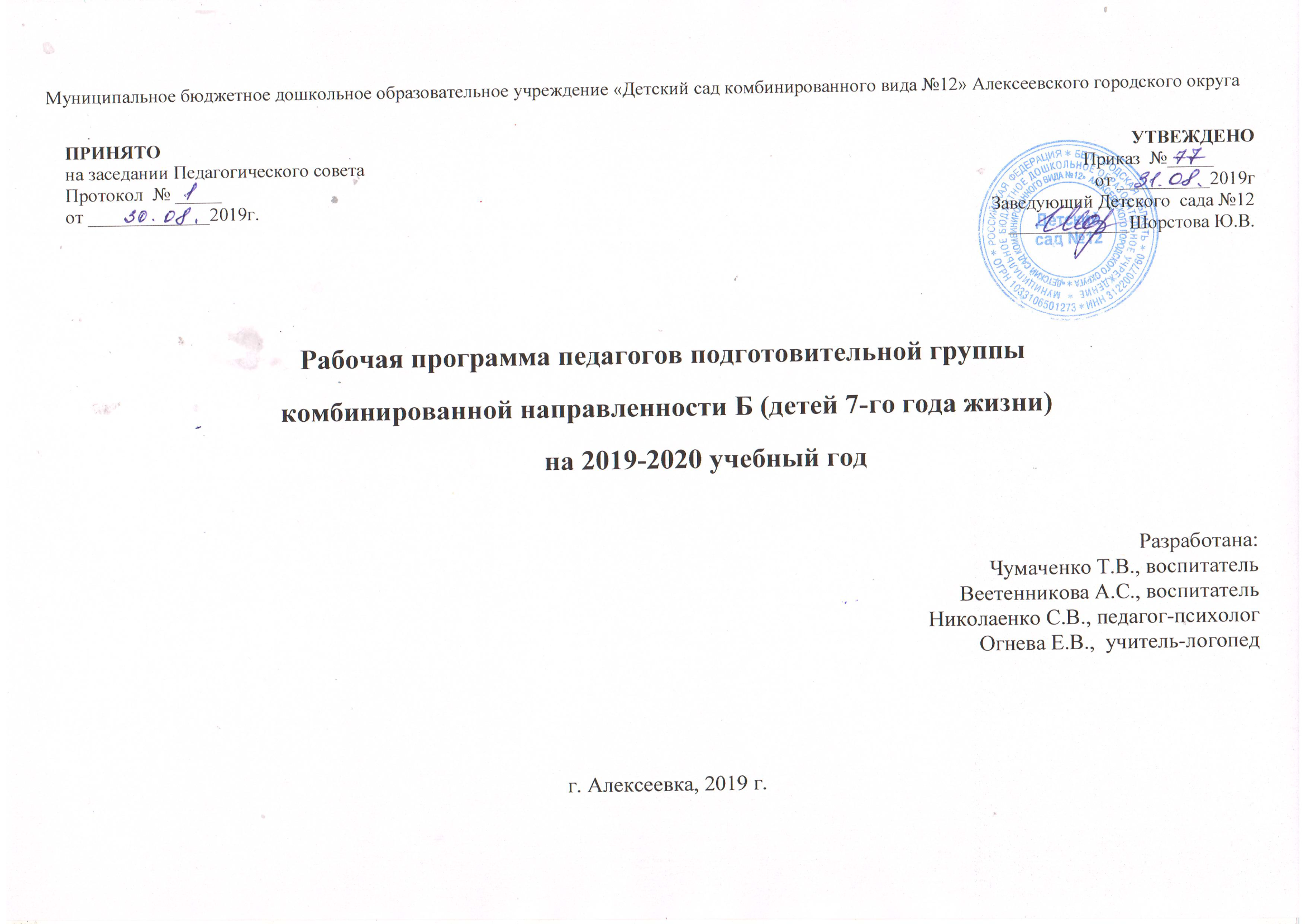 I. Целевой раздел.1.1Пояснительная записка           Рабочая программа педагогов группы комбинированной  направленности детей 7-го года жизни (далее – рабочая программа) обеспечивает формирование общей культуры личности  детей7-го года жизни с учетом их возрастных и индивидуальных особенностей по основным направлениям физическому, социально-коммуникативному, познавательному, речевому и художественно-эстетическому развитию,  так же организацию коррекционной  образовательной деятельности по профессиональной коррекции нарушений развития детей.Рабочая программа соответствует  ООП Детского сада №12  разработанной  с учетом примерной основной образовательной программы ДО и АООП Детского сада №12  разработанной с учетом  примерной адаптированной основной образовательной программы  ДО  детей с ТНР и на основании следующего нормативно – правового обеспечения:- Федеральный закон от 29 декабря 2012 г. № 273-ФЗ «Об образовании в Российской Федерации»- «Федеральный государственный образовательный стандарт дошкольного образования». Приказ Министерства образования и науки Российской Федерации от 17 октября 2013 г. № 1155- Постановление Главного государственного санитарного врачаРоссийской Федерации от 15 мая 2013 г. N 26 г. Москва "Об утвержденииСанПиН 2.4.1.3049-13 «Санитарно - эпидемиологические требования к устройству, содержанию и организации режима работы дошкольныхобразовательныхорганизаций»1.1.1.Цели и задачи реализации рабочей программыЦели и задачи реализации рабочей программы полностью соответствуют заявленным в ООП Детского сада №12 и АООП Детского сада №12Принципы и подходы к формированию рабочей программыПринципы и подходы к формированию рабочей программы полностью соответствуют, заявленным в ООП Детского сада №12 и АООП Детского сада №121.2. Планируемые результаты освоения рабочей программыΙ.  Целевой разделΙ.  Целевой раздел31.1. Пояснительная записка33Цели и задачи 331.1.2.Принципы и подходы к формированию рабочей программы 33Планируемые результаты33Развивающее оценивание качества образовательной деятельности  55ΙΙ. Содержательный раздел.ΙΙ. Содержательный раздел.62.1. Общие положения2.1. Общие положения62.2. Описание образовательной деятельности в соответствии с направлениями развития ребенка, представленными в пяти образовательных областях10102.3. Взаимодействие взрослых с детьми13132.4. Взаимодействие педагогического коллектива с семьями дошкольников20202.5. Содержание коррекционной работы2323ΙΙΙ. Организационный раздел.ΙΙΙ. Организационный раздел.303.1.Психолого-педагогические условия, обеспечивающие развитие ребенка30303.2. Организация развивающей предметно-пространственной среды31313.3. Кадровые условия реализации рабочей программы 38383.4. Материально-техническое обеспечение  рабочей программы39393.5.  Планирование образовательной деятельности51513.6 Режим дня и распорядок5757ΙV. Краткая презентация  ΙV. Краткая презентация  664.1. Категория детей, на которых ориентирована рабочая программа66664.2. Основные подходы к формированию рабочей программы66664.3.Характеристика  взаимодействия педагогического коллектива с семьями воспитанников6666